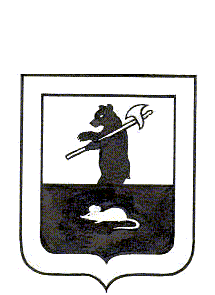           АДМИНИСТРАЦИЯ   ГОРОДСКОГО  ПОСЕЛЕНИЯ  МЫШКИНПОСТАНОВЛЕНИЕг. Мышкин 09.12. 2020      								                        № 239О внесении изменений в постановление Администрации городского поселенияМышкин от 10.10.2018 №284«Об утверждении административногорегламента исполнения муниципальнойфункции по  осуществлению  муниципального  земельного  контроля  на  территории  городского  поселения   Мышкин»В соответствии с Земельным кодексом Российской Федерации,  Федеральным законом от 06.10.2003  №131-ФЗ «Об  общих принципах организации местного самоуправления в Российской Федерации»,  постановлением Правительства Ярославской области от 18.02.2015 «150-п «О Порядке осуществления муниципального земельного контроля на территории Ярославской области», постановления  Правительства  Ярославской  области  от  24.12.2012   №1508-п  «Об утверждении  Порядка  разработки и утверждения  административных регламентов  осуществления  муниципального контроля»  Уставом городского поселения Мышкин Мышкинского муниципального  района Ярославской области,ПОСТАНОВЛЯЕТ:	1. Внести в постановление Администрации городского поселения Мышкин от 10.10.2018 №284 «Об утверждении административного регламента исполнения муниципальной функции по  осуществлению  муниципального земельного  контроля  на  территории городского  поселения   Мышкин» следующие изменения:     	1.1. В пункте 2.1.4. части 2.1. раздела 2 «Требования к порядку исполнения муниципального личного контроля» слова «факс – 8(48544)2-25-58», заменить словами «факс – 8(48544)2-81-58».        	2. Контроль за исполнением настоящего постановления оставляю за собой.        3. Опубликовать настоящее постановление в  газете «Волжские Зори» и разместить на официальном сайте Администрации городского поселения Мышкин в сети «Интернет».         4. Постановление вступает в силу с момента опубликования.Глава городскогопоселения   Мышкин                                                                                   Е.В. Петров